Settore V                                                                                                                              Al Responsabile Settore Vdel Comune di CarboniaPiazza Roma n° 1 Carbonia (SU)PEC: comcarbonia@pec.comcarbonia.org“Modulo E”Il/La sottoscritto/a (nome e cognome/ragione sociale)_____________________________________________________nato/a a_______________________________________Provincia________il_______/_______/_______residente/sedein____________________________________________in Via/Vico/Piazza/Loc._________________________n°_____Provincia___________________C.F./P.IVA_____________________________________________________________PREMESSOche in data _____/_____/_____ è stata rilasciata l'autorizzazione per taglio stradale n° ____ del _____/_____/_____che in data _____/_____/_____ il sottoscritto ha provveduto a comunicare alla S.V. la data di fine lavori, avvenuta il _____/_____/_____ e corredata di idonea documentazione fotografica, da cui si evince la qualità del ripristino;  che il lavoro di ripristino è stato eseguito a regola d'arteCHIEDEche gli venga restituita la cauzione di € ________ versata in data _____/_____/_____ con la seguente modalità: ______________________________Si allega:copia della ricevuta di versamento della cauzione;altro ____________________________________________________________________________________								La presente istanza va firmata digitalmente dal richiedente ovvero, in caso di firma in calce , il richiedente deve allegare documento di identità in corso di validitàCarbonia, lì_______________							       Il richiedente									        ________________________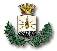 Comune di CarboniaProvincia del Sud SardegnaRICHIESTA SVINCOLO CAUZIONE PER AUTORIZZAZIONE AL TAGLIO STRADALENUMERO E DATA DI PROTOCOLLO GENERALENUMERO E DATA DI PROTOCOLLO GENERALENUMERO E DATA DI PROTOCOLLO GENERALERICHIESTA SVINCOLO CAUZIONE PER AUTORIZZAZIONE AL TAGLIO STRADALERISERVATO ALL'UFFICIO TECNICORISERVATO ALL'UFFICIO TECNICORISERVATO ALL'UFFICIO TECNICORICHIESTA SVINCOLO CAUZIONE PER AUTORIZZAZIONE AL TAGLIO STRADALEIstanza n°Annodel